Publicado en Madrid el 07/12/2018 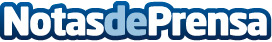 Se agota el plazo para solicitar la inspección de instalaciones antiguas de protección contra incendiosSe trata de una exigencia del nuevo Reglamento de Instalaciones de Protección contra Incendios, aunque se exime a determinados edificios.Las inspecciones son realizadas por Organismos de Control Acreditado (OCA) que revisan el estado de legalización y seguridad de las instalaciones de protección activa contra incendios (PCI). El plazo se amplía hasta finales de 2019 o de 2020 para instalaciones más recientesDatos de contacto:Juan Manuel BermejoDepartamento de Comunicación91 277 62 57Nota de prensa publicada en: https://www.notasdeprensa.es/se-agota-el-plazo-para-solicitar-la-inspeccion Categorias: Nacional Derecho Inmobiliaria Logística Otras Industrias Arquitectura http://www.notasdeprensa.es